הערכת תוצרי תלמידים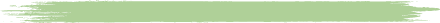 לצורך הערכת תוצרי התלמידים ומיון התשובות שלהם ניתן להיעזר בטבלה הבאה.טבלת הערכה מונגשת למשפטים הפוכים מרובעיםשם התלמיד/המשימה 1: בודקים מסקנותמשימה 1: בודקים מסקנותמשימה 1: בודקים מסקנותמשימה 1: בודקים מסקנותמשימה 2: מוסיפים נימוקיםמשימה 2: מוסיפים נימוקיםהערותשם התלמיד/האאבבמשימה 2: מוסיפים נימוקיםמשימה 2: מוסיפים נימוקיםהערותשם התלמיד/התשובה נכונהקבעו שאין צורך לבדוק את הטענה ההפוכהתשובה נכונהאחרתכל התשובות נכונותרשמו נימוק הפוך מהנדרשהערותסה"כשם התלמידמש' 1 א תשובה נכונהמש' 1אקבעו שאין צורך לבדוק את הטענה ההפוכהמש' 1בתשובה נכונהמש' 1 באחרתמש' 2כל התשובות נכונותמש' 2רשמו נימוק הפוך מהנדרשהערותסה"כ